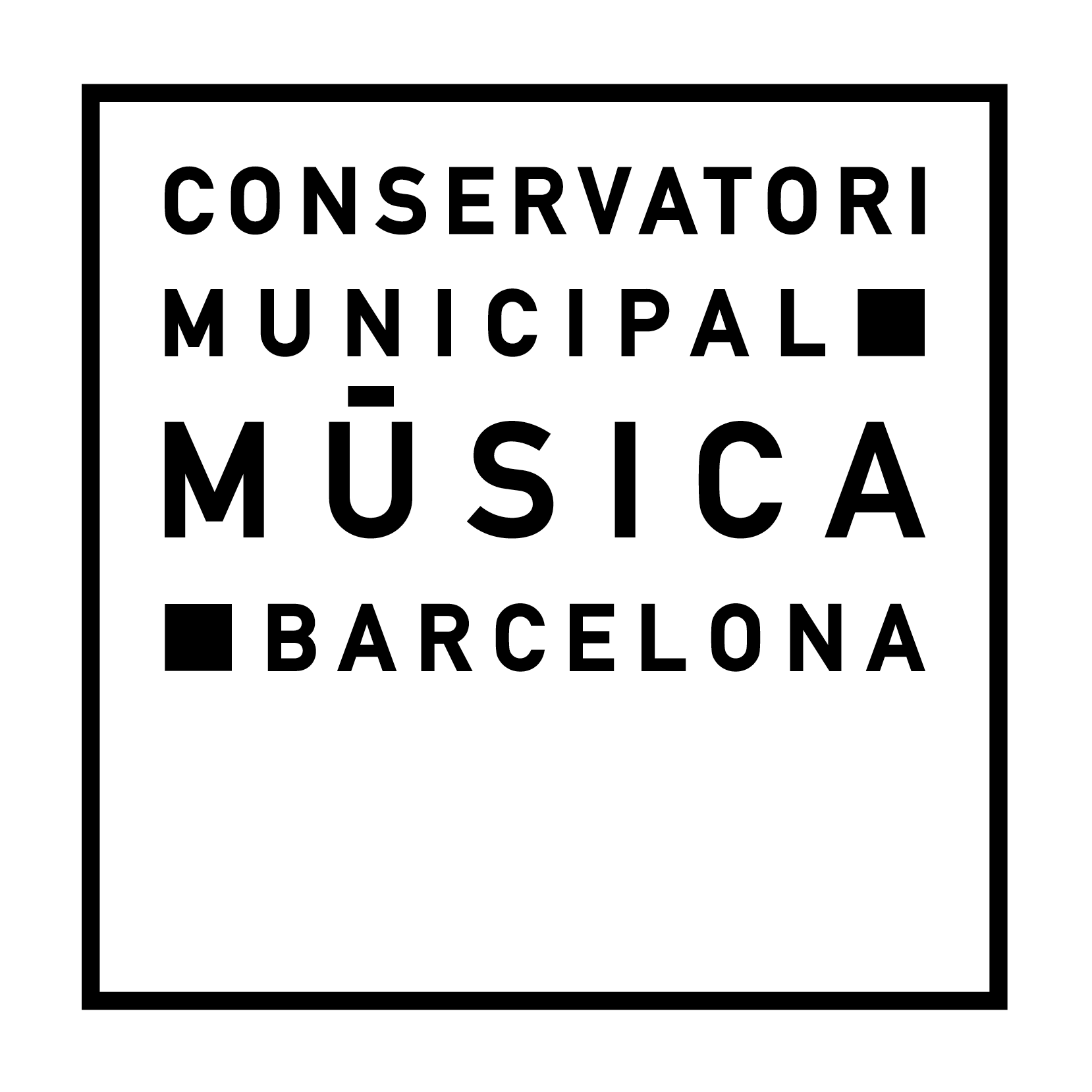 PROVES D’ACCÉS AL GRAU PROFESSIONAL 2018RECLAMACIÓ LLISTA PROVISIONAL D’INSCRITSTermini de reclamació: fins dilluns 23 d’abril (15.00h)Cal entregar aquest document per registre a la secretaria del Conservatori (c/Bruc 110-112)CANDIDATCURSESPECIALITATEl sotasignant sol.licita:Signatura: ____________________________Barcelona, ______ de ____________ de 2018El sotasignant sol.licita:Signatura: ____________________________Barcelona, ______ de ____________ de 2018El sotasignant sol.licita:Signatura: ____________________________Barcelona, ______ de ____________ de 2018